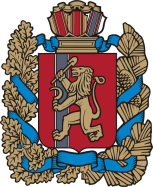 Об утверждении Положения о порядке материального стимулирования деятельности добровольных пожарных на территории Благовещенского сельсовета Ирбейского района Красноярского края В  соответствии с частью 3 статьи 16 Федерального закона от 06.05.2011 №100-ФЗ «О добровольной пожарной охране», руководствуясь Уставом Благовещенского сельского Совета депутатов  ПОСТАНОВЛЯЮ:1. Утвердить Положение о порядке материального стимулирования деятельности добровольных пожарных на территории Благовещенского сельсовета Ирбейского района Красноярского края согласно приложению2. Контроль за исполнением настоящего Постановления оставляю за собой.3. Постановление вступает в силу со дня подписания и подлежит официальному опубликованию в печатном издании «Вестник Благовещенского сельсовета».        Глава сельсовета                                                       Д.Л. Гуменко                                                                                                    Приложение                                                                к постановлению №4 от 25.01.2023г.Положение о порядке материального стимулирования деятельности добровольных пожарных на территории Благовещенского сельсовета Ирбейского района Красноярского края                                 1.  Общие положения     1.1 Настоящие Положение о порядке материального стимулирования деятельности добровольных пожарных на территории Благовещенского сельсовета Ирбейского района Красноярского края (далее –Положение) определяет порядок материального стимулирования деятельности добровольных пожарных, осуществляемое администрацией Благовещенского сельсовета Ирбейского района Красноярского края.1.2 Право на получение материального стимулирования в соответствии  с настоящим Положением имеют добровольные пожарные привлекаемые к участию в тушении пожаров, проведению аварийно-спасательных работ, спасению людей и имущества при пожарах (далее- лица, имеющие право на получение материального стимулирования).2. Основание и порядок материального стимулирования деятельности                        Добровольных пожарных2.1 Основанием для материального стимулирования является участие добровольного пожарного в тушении  пожаров, проведению аварийно-спасательных работ, спасению людей и имущества при пожарах в соответствии с договором гражданско-правового характера (далее договор ГПХ) заключенный между добровольным пожарным и администрацией Благовещенского сельсовета Ирбейского района Красноярского края.2.2 Основанием для заключения договора ГПХ является распоряжение администрацией Благовещенского сельсовета Ирбейского района Красноярского края о привлечении добровольных пожарных, в  тушении пожаров, проведению аварийно-спасательных работ, спасению людей и имущества при пожарах.2.3 Размер материального стимулирования добровольного пожарного, участвующего в тушении пожаров, проведению аварийно-спасательных работ, спасению людей и имущества при пожарах определяется в договоре ГПХ.2.4 Материальное стимулирование осуществляется администрацией Благовещенского сельсовета Ирбейского района Красноярского края.2.5 Материальное стимулирование деятельности добровольных пожарных осуществляется в пределах средств, предусмотренных в решении о бюджете на текущий год.  Администрация  Благовещенского сельсовета Администрация  Благовещенского сельсовета Администрация  Благовещенского сельсовета Администрация  Благовещенского сельсовета Администрация  Благовещенского сельсовета Администрация  Благовещенского сельсовета Администрация  Благовещенского сельсовета Администрация  Благовещенского сельсовета Администрация  Благовещенского сельсовета Администрация  Благовещенского сельсовета Ирбейского  района Красноярского   краяИрбейского  района Красноярского   краяИрбейского  района Красноярского   краяИрбейского  района Красноярского   краяИрбейского  района Красноярского   краяИрбейского  района Красноярского   краяИрбейского  района Красноярского   краяИрбейского  района Красноярского   краяИрбейского  района Красноярского   краяИрбейского  района Красноярского   краяПОСТАНОВЛЕНИЕПОСТАНОВЛЕНИЕПОСТАНОВЛЕНИЕПОСТАНОВЛЕНИЕПОСТАНОВЛЕНИЕПОСТАНОВЛЕНИЕПОСТАНОВЛЕНИЕПОСТАНОВЛЕНИЕПОСТАНОВЛЕНИЕПОСТАНОВЛЕНИЕ25.01.2023 г.25.01.2023 г.25.01.2023 г.25.01.2023 г.с. Благовещенкас. Благовещенка№ 4